MSeptember 9, 2022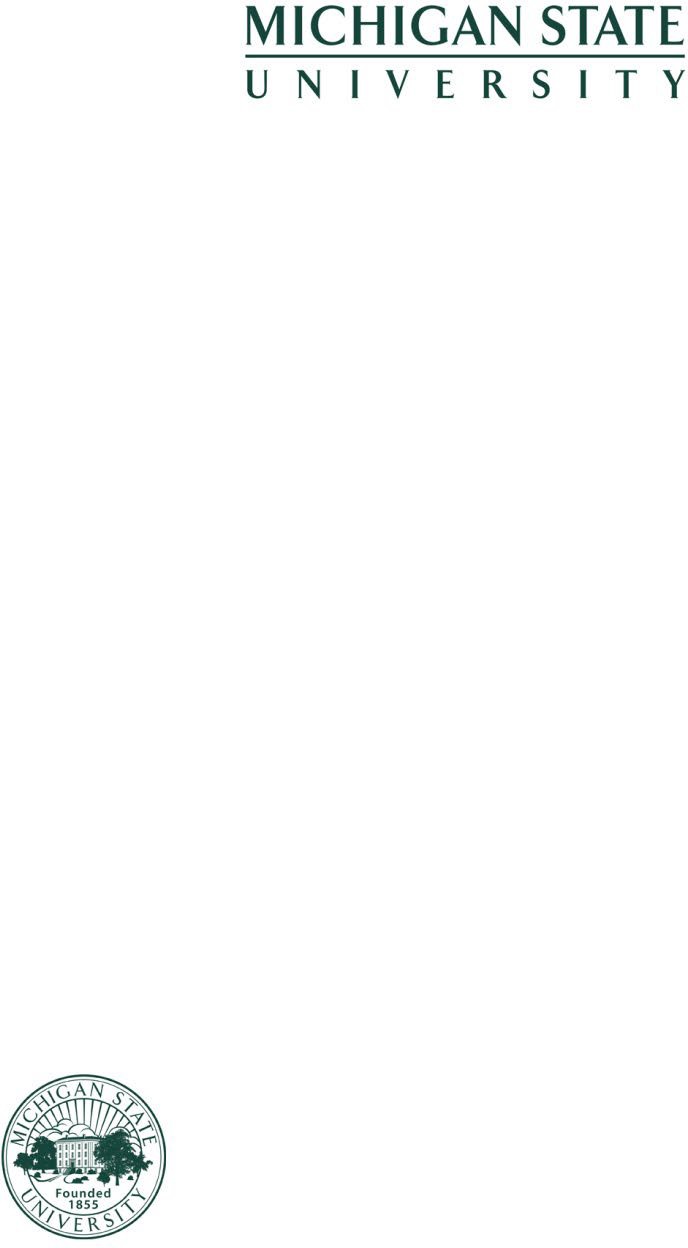 To:	University Committee on Faculty AffairsFrom:	Teresa K. Woodruff, Ph.D.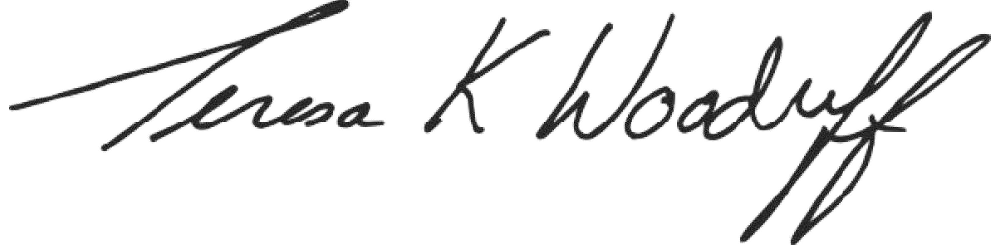 Provost and Executive Vice PresidentSubject:	Support in Granting Emeritum Status for Frances Pouch DownesThe Emeritum policy in the Faculty Handbook provides that “Faculty and academic staff who end their employment at the University after a substantial period of distinguished service, but short of the years of service needed for retirement eligibility, may be granted emeritum status by the President upon the written recommendation of the Provost after the Provost consults with the UCFA.”Pursuant to the Emeritum policy, I seek your consultation on the attached request from Dean Duxbury. I have reviewed the request and recommend the granting of Emeritum status to Dr. Frances Pouch Downes. Dean Duxbury’s letter provides the basis for the recommendation and Dr. Frances Pouch Downes’ accomplishments and contributions to MSU during her career at Michigan State University. I ask that this request be considered by the University Committee on Faculty Affairs at their next meeting on Tuesday, September 13, 2022.Cc:	Ann E. Austin, Ph.D. Kara Yermak, MHRLROFFICE OF THEPROVOSTMichigan State University Hannah Administration Building 426 Auditorium Road, Room 430 East Lansing, Michigan 48824Phone: 517-355-6550Fax: 517-355-9601provost.msu.eduMSU is an affirmative-action, equal-opportunity employer.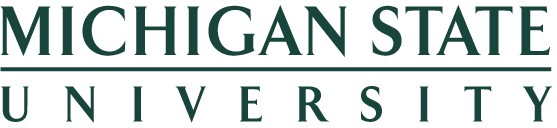 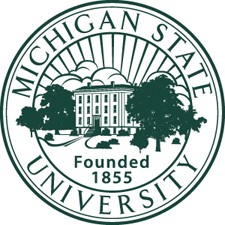 College of Natural ScienceBiomedical Laboratory DiagnosticsNorth Kedzie Hall Michigan State University 354 Farm Lane, Rm N322 East Lansing, MI 48824517-353-7800Fax: 517-432-2006bld.msu.eduJuly 26, 2022To Whom It May Concern:This is a request to award Dr. Frances Pouch Downes emeritum status. Dr. Downes joined the BLD faculty in 2012. She was the Director of the Bureau of Laboratories at the State of Michigan Health and Human Services. Due to her accomplished career prior to joining MSU, she was hired with the Professor title as a rolling fixed term.During her time with BLD she established a study abroad experience for students in Malawi. Dr. Downes also provided consulting services for the Association for Public Health Laboratories (APHL) primarily with labs in Indonesia. She also was awarded the Lifetime Achievement Award by the APHL, their highest honor.Dr. Downes is going to retire at the end of this academic year (8/15/22) but does not have the time in rank to be considered an MSU official retiree. She clearly represented the BLD unit and MSU well during her years of service and will remain active in the clinical/public health laboratory community. I am asking that she be given the emeritum title.Respectfully,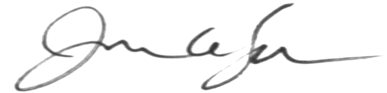 John A. Gerlach, Ph.D., D(ABHI) Professor and Program Director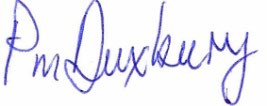 Phillip M. DuxburyDean, College of Natural Science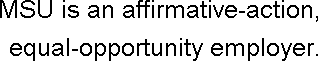 FRANCES POUCH DOWNESHome Address660 Snyder RoadEast Lansing, MI 48823 USAWork Address306 North Kedzie Hall354 Farm LaneMichigan State University East Lansing, MI 48824 USAE-MAIL downesf@msu.eduEducation19871985-87198519801979-80Professional2012-present1999-2012Dr.P.H. Laboratory PracticeUniversity of North Carolina Chapel Hill, NCPre-Doctoral FellowCenters for Disease Control Atlanta, GAM.P.H.	Laboratory Practice University of North Carolina Chapel Hill, NCB.S.	Medical Technology Indiana University Bloomington, INMedical Technology Internship Indiana University Hospitals Indianapolis, INExperienceProfessor, Biomedical Laboratory Diagnostics Program College of Natural Science and Public Health Program College of Human Medicine. Michigan State University, East Lansing, MIAdministrator and State Public Health Laboratory Director, Bureau of Laboratories, Michigan Department of Community Health, Lansing, MI1997-1999		Director, Infectious Diseases Division, Bureau of Laboratories, Michigan Department of Community Health, Lansing, MI.1995-19971992-951990-9219901988-90Managed Care CoordinatorLaboratory Services Division, Michigan Department of Community Health, Lansing, MIIndependent Consultant Niamey, Niger, West AfricaChief, Virology SectionMichigan Depart.Public Health, Lansing, MIChief, Viral Serology UnitMichigan Depart. Public Health, Lansing, MIAssistant Chief, Microbiology SectionMichigan Depart. of Public Health, Lansing, MIAdvisory Committee AppointmentsAPI Scientific Advisory Board. Traverse City, MI. (2018-present)Centers for Disease Control and Prevention Laboratory Quality Council Ex Officio Member (2015-2018)NewSteps (Newborn Screening Technical Assistance and Evaluation Program Steering Committee) Association of Public Health Laboratories (2012-2014)United States Department of Health and Human Services, Center for Disease Control and Prevention, Advisory Committee for the Elimination of Tuberculosis, Association of Public Health Laboratories Representative (2010- 2012)Michigan Neonatal BioBank (a non-profit organization) Board of Directors (2009- 2012)Michigan BioTrust for Health Scientific Advisory Board (2009-present)Newborn Screening Translational Research Network Laboratory Workgroup, American College of Medical GeneticsMichigan Local Public Health Accreditation Commission (2008-2012)Advisory Committee Appointments (continued)Michigan Local Public Health Accreditation Committee. Michigan Department of Community Health representative. (2008-2012)United State Department of Health and Human Services, Centers for Disease Control and Prevention National Center for InfectiousDiseases Board of Scientific Counselors (2003-2007) United States Department of Agriculture National AdvisoryCommittee for the Microbiological Standards for Foods (2001-2004)Adjunct Professor, Biomedical Laboratory Diagnostics Program (formerly Medical Technology and Biosystems and Agriculture Engineering, Michigan State University, East Lansing, MINational Kidney Foundation Michigan Scientific Advisory Board(2003-2009)Michigan Cancer Consortium Cervical Cancer Committee (2004-07)University of Michigan School of Public Health Academic Health Center Advisory Council (appointed June 2004)Governor's Task Force on Childhood Lead Prevention (2003-04)Michigan-Ontario Border Health Steering Committee and Laboratory Subcommittee Co-Chair(2004-07)MSU Center for Microbial Pathogenesis External Advisory Board (2004)Michigan State University CommitteesAccreditation Committee. Public Health Program (2017-present) Core Course Committee. Public Health Program (2017-present) College of Natural Sciences Faculty Advisory Committee (2014-2018) Admissions Committee. Public Health Program (2012-14, 2016-2017) Institutional Biosafety Committee (2013-present)Michigan State University CoursesMMG 463 Medical MicrobiologyMMG 201 Fundamentals of MicrobiologyMMG 365 Introduction to Medical Microbiology MMG 465 Advanced Medical MicrobiologyBLD 450 Eukaryotic PathogensBLD 861 Emerging Infections, Emerging Technology BLD 366 Infectious Diseases of AfricaBLD 478 Advanced Clinical Microbiology BLD 445 Laboratory ManagementBLD 456W Medical Laboratory ProfessionalismHM 804 Public Health Policy and Administration HM 801 Introduction to Public HealthHM 815 Introduction to Public Health Laboratory DataInternational2017-presentExperienceBlantyre, Malawi, Michigan State University Study Abroad Program Director, Infectious Diseases of Africa. Advisor to the Glasgow University and Malawi Medical College.Agenda Planning, Consultant to Association of Public Health Laboratories, Jakarta, Indonesia2015Switzerland, Michigan State University Study Abroad Instructor2011-20162010Member Country Lead. Mozambique. Global Health Program. Association of Public Health Laboratories3rd Annual Global Laboratory Initiative Meeting, World Health Organization Veyrier-du-Lac, FranceInternational Experience (continued)200920092007-20112001-20051996-1998Global Laboratory Directory Consultancy, World Health Organization Geneva, SwitzerlandCDC Field Epidemiology and Laboratory Training Program Assessment Team, Dhaka, Bangladesh Twinning Team, Mozambique-Michigan-LA County Public Health Laboratories. Coordinate and provide technical training in viral culture and quality assurance. World Health Organization and APHLTeam Leader, APHL Botswana Global AIDS Laboratory Project. Coordinated and provided assessment, training and technical consultation with CDC, Ministry of Health and APHL membersAdvisor, Jamaica National Public Health Laboratory,sponsored by the APHL/Pan American Health Association Laboratory Linkages Program1992-95199319871980-83Management and Technical Consultant to World Bank, United States Agency for International Development (AIDSCAP), Peace Corps, Family Health InternationalNiamey, NigerTechnical Consultant AIDSCAP, Bujumbura, BurundiTechnical Consultant, Researcher International Centre for Diarrhoeal Disease Research, Dhaka, BangladeshPeace Corps Volunteer (Medical Technologist) H6pital de Zinder, Zinder, NigerFluent in French, working knowledge of HausaCertificationsHigh-Complexity Clinical Laboratory Director, American Board of BioanalysisMedical Technologist, American Society of Clinical PathologistsProfessional Societies and ActivitiesAssociation of Public Health Laboratories Lifetime Achievement Award, 2016Past President {2009 -10 and 2011-12)President (2008-09)President Elect (2006-2007)Board of Directors, Member at Large (2004-2006)Annual Meeting Program Chair (2007), Leadership (2000-04), By-Laws Chair (2004), Nominations (2003, 09, 10, 11), Food Safety Committees (2003-2005), TB Steering Committee (2011), Global Health Committee (2013-present)Chair {2018-present) International Conference for Emerging Infectious Diseases 2012 Scientific Program Committee APHL RepresentativeNational Public Health Leadership Training Institute, Year 14 ScholarAmerican Society for MicrobiologyMicroLibrary Clinical Laboratory Liaison (2013-present)Editorial Board, Journal of Clinical Microbiology(1999-2004)Emerging Infectious Diseases Post-Doctoral Selection Committee (2003-2006)American Society of Clinical Pathology American Public Health AssociationCo-Editor, Compendium of Methods for the Microbiological Examination of Foods, 4t h EditionEditorial Committee, Communicable Diseases of Man Laboratory Edition (in development)Michigan Public Health Association Board of Directors (1995-97)Michigan Infectious Diseases SocietySouth Central Association for Clinical MicrobiologyConsultations2012		Participant in symposium sustaining Public Health Capacity in an Age of Austerity. Forum on Microbial Threats, Institute of Medicine.2010	Special Immunization Program for Laboratory Personnel Engaged in Research on Countermeasures for Select Agents, National Research Council, National Academy of SciencesSusceptibility Testing Peer Advisor2006University of Maryland. Food Safety Information Infrastructure ProjectPubl.icationsDownes, FP and B Wilcke. SARS, MERS and Human Coronovirus Infections chapter in	Communicable Disease of Man: Laboratory Practice.Wilcke and Heymann (eds). 2020. American Public Health Association. Washington, DCEditorial Board. Communicable Disease of Man: Laboratory Practice. Wilcke and Heymann (eds). 2019. American Public Health Association. Washington, DCDownes, FP. Communicable Disease Laboratory Methods chapter in Communicable Disease of Man: Laboratory Practice. Wilcke and Heymann (eds). 2019. American Public Health Association.Washington, DCSchimdt, DS and FP Downes. Herpesvirus Disease in	Communicable Disease of Man: Laboratory Practice. Wilcke and Heymann (eds). 2019. American Public Health Association. Washington, DCCarlson, BF, JP Montgomery, X Wang, AL Wagner, Y Zhang, FP Downes, ML Boulton. 2016. Dried Blood Spots: An evaluation of utility in the field. Annals of Global Health. 82(3):450Langbo, C, J. Bach, M. Klein, and F.P. Downes. 2013. From Newborn screening to population health research: implementation of the Michigan BioTrust for Health. Public Health Rep. 128(5) 377-84.Downes, F.P. Discussion Paper: Public Health Laboratories in an Age of Austerity. Forum on Microbial Threats. Institute of Medicine. National Academies of Science. Washington, DCDobrowolski, S.F, H.T Pham, F.P. Downes, T.W. Prior, E.W. Naylor, and K.J. Swoboda, 2012. Newborn Screening for spinal muscular atrophy by calibrated short-amplicon melt profiling. Clin Chem 58(6)1033.Downes F.P. and J. Ridderhof. Guest Editorial: The evolving public health laboratory system. 2010. Public Health Reports;125(Suppl 2):1-3.Boehme MS, Samsel PA, Downes FP. Systematic review of antibiograms: a national laboratory system approach for improving antimicrobial susceptibility testing practices in Michigan. Public Health Rep 2010;125(Suppl 2):63-72.Cho, S., T. Whittam, D. Boxrud, J. Bartkus, S Rankin, M. Wilkins,P. Somsel, F. Downes, K. Musser, T. Root, L. Warnick, M. Weidmann,M. Saeed. 2009. Use of multiple-Locus variable tandem repeat analysis and phage typing for subtyping Salmonella Enteritidis from sporadic human cases in the United States. J.	Applied Micro.doi 10.llll/j.1365-2672.2009.04492x.Pal, S. W. Ying, E.C. Alocilja and F.P. Downes. 2008. Sensitivity and specificity performance of a direct-charge transfer biosensor for detecting Bacillus cereus in selected food matrices. Biosystems Engineering. 99:461-468.Pal, S., E.C. Alocija and F.P. Downes. 2008. Nanowire labeled direct-charge transfer biosensor for detecting Bacillus species. Biosensors and Bioelectronics 22(9-10).Arshad,M. M.J. Wilkins, F.P. Downes, M. H. Rahbar, R.J. Erskine,M.L. Boulton, M. Younus and A.M. Saeed.2008. Epidemiological attributes of invasive non-typhoidal Salmonella infections in Michigan, 1995-2000. Internat J Infect Dis 12(2)Arshad,M. M.J. Wilkins, F.P. Downes, M. H. Rahbar, R.J. Erskine,M.L. Boulton, A.M. Saeed. 2007. A registry-based study on the association between human salmonellosis and routinely collected parameters in Michigan, 1995-2001. Foodborne Path Dis. 4(1)16-25.Publications (continued)Downes, F. 2007. Improving infectious disease surveillance and detection: Public health laboratory perspective. In. Global infectious disease surveillance and detection. Workshop Summary. Institute of Medicine of the National Academies. Washington, DCInhorn, S.L., B.W. Wilke, F.P. Downes, 0.0. Adjanor, R. Cada, andJ.R. Ford. 2006. A comprehensive laboratory services survey of state public health laboratories. J. Public Health Management and Practice. 12(6) 514-521.Sejvar, J.J., D. Johnson, T. Popovic, J.M. Miller, F. Downes, P. Somsel, R. Weyant, D.S. Stephens, B.A. Perkins, and N.E. Rosenstein. 2005. Assessing the risk of laboratory-acquired meningococcal infections. J. Clin. Microbial. 43(9)4811-4814.National Advisory Committee on Microbiological Criteria for Foods. 2005. Considerations for establishing safety-based consume-by date labels for refrigerated ready-to-eat foods. J. Food Protection. 68(8)1761-75.Downes, F.P. and J. Rudrik. 2005. Laboratory Response Network: Critical Screening and	Identification System. In. Community Preparedness and Response to Bioterrorism. G.R. Ledlow, J.A. Johnson and W.J. Jones (eds.) Prager Perspectives, West Port, Conn.Kapoor, H., K. Signs, P. Somsel, F.P. Downes, P.A. Clark and J.P. Massey. 2004. Persistence of West Nile Virus (WNV) IgM antibodies in Cerebrospinal Fluid from patients with CNS disease. Journal of Virology. Vol. 31/4 pp. 289-291.K. Sato, P.C. Bartlett, J.B. Kaneene, and F.P. Downes. 2004. Comparison of prevalence and antimicrobial susceptibilities of Campylobacter spp. Isolates from organic and conventional dairy herds in Wisconsin. Appl. Environ. Microbiol. 70(3): 1442-1447.Witt-Kushner, J., Downes F. et al. 2002. Core functions and capabilities of state public health laboratories. MMWR.51(RR):1-8.0gnjan, A., Downes F. et al. 2002. Possible West Nile virus transmission to an infant through breast-feeding- Michigan 2002. MMWR 51(39): 877-878.Sato, K., P. Bartlett, J. Kaneene, B. Robinson-Dunn, F.P. Dqwnes and R. Erskine. 2002. Milk production and mastitis on midwestern organic farms. J. Food Prot. 22(3): 178-183.Pub1ications (continued)Downes, F.P. and K. Ito (eds). 2001. Compendium of Methods for the Microbiological Examination of Foods, 4th Edition. American Public Health Association, Washington, DC.Como-Sabetti, K., Downes F. et al. Outbreaks of Escherichia coli 0157:H7 infection associated with eating alfalfa sprouts- Michigan and Virginia, June-July, 1997. MMWR. 46(32)741-42Kumar, A., S. Dietrich, W. Schneider, R. Jacobson, F. Pouch Downes,B.E. Robinson-Dunn, R. Honicky, J. Smith and R. Martin. 1997. Genetic relatedness of Burkholdia (Pseudomonas) cepacia isolates from five cystic fibrosis centers in Michigan. Respiratory Med. 91:485-92.Johnson, D.R., R.A. Fisher, J.J. Helwick, M.J. Patterson and F.P. Downes. 1994. Screening Maternal serum alpha-fetoprotein levels and human parvovirus antibodies. Prenatal Diagnosis. 14(6):455-8.Johnson, D.R., M.A. Love-Dixon, W.J. Brown, D.P. Levine, F.P. Downes and W.N. Hall. 1992. Delayed detection of an increase in resistant Acinetobacter at a Detroit hospital. Infection Control. and Hosp. Epidemiol. 13(7):394-8.Francis, B.J., F.P. Downes et al. 1991. A multi-state outbreak of Salmonella poona infection- United States and Canada. MMWR. 40(32):549-51.Wells, J.R., L.D. Shipman, K.D. Greene, E.G. Sowers, J.H. Greene,D.N. Cameron, F.P. Downes, P.M. Griffin, S.M. Osteroff,M.E. Potter, R.T. Taux and I.K. Wachsmuth. 1991. Isolation of Escherichia coli O157:H7 and other shiga-like-toxin-producing E. coli from dairy cattle. J. Clin. Microbiol. 29:985-9.Lee, L.A., S.M. Osteroff, H.B. McGee, F.P. Downes, D.N. Cameron and P. Griffin. 1991. An outbreak of shigellosis at an outdoor women's festival. Am. J. Epidemiol. 133(6):608-15.Downes, F.P., J.H. Green, K. Greene, N.A. Strockbine, J.G. Wells, and I.K. Wachsmuth. 1988. Development and evaluation ofenzyme-linked immunosorbent assays for detection of shiga-like toxin I andshigag-like toxin II. J. Clin. Microbial. 27:1292-1297.Downes, F.P., T.J. Barrett, J.H. Green, C.H. Aloisia, J.S. Spika, and I.K. Wachsmuth. 1988. Affinity purification of shiga-like toxin II and production of toxin-specific monoclonal antibodies. Inf. Immun. 56:1926-1933.Publications (continued)Wachsmuth, I.K. and F.P. Downes. 1988. Verotoxin assays. In World Health Organization Enteric Bacteriology Manual.Bopp, C.A., K.D. Green, F.P. Downes and I.K. Wachsmuth. 1987. Unusual verotoxin-producing Escherichia coli associated with hemorrhagic colitis. J. Clin. Microbial. 25:1486-9.PresentationsVerification and Validation. COVID 19 Diagnostic and Testing. FIND online course.https://www.futurelearn.com/courses/covid-19-diagnostics-and-testingVerification and Validation. COVID-19 Laboratory Testing Training Course. Ministry of Health Indonesia and Association of Public Health Laboratories. 2020.TedEX MSU. 2016. 20% of rhe World Suffers from Diseases You'veNever Heard Of. ht1ps://www. , outube.co m/watch?v=jDfeD OWiw3uA Workshop to improve teaching laboratory competencies. 2015. Association of Public Health General Meeting, Indianapolis, IN Michigan's Perspective on Chemical Emergency Response. 2009.National Center for Environmental Health Conference. Atlanta, GAAlocilja, E.C., Downes, F. Kapur, V. 2005. Biosensors for food protection and defense. Annual Meeting of the National Food Protection and Defense,November 1-2, 2005, Atlanta, Georgia.Alocilja, E.C. and Downes, F. 2005. Nano-wire enabled biosensor for biosecurity. Paper presented at the DHS sponsored conference on "Working Together: Research and Development Partnerships in Homeland Security," April 27-28, 2005, Boston.Hsu, S., L. Guskey, F. Downes and R. Martin. 1998. Infection of rabies virus in the mouse neuroblastoma cells. In. Abstracts of the 98th General Meeting of the American Society for Microbiology, Washington, DC.Breuer, T., R. Shapiro, W. Hall, J. Neiman, T.J. Barrett, S. Dietrich, F. Downes, L. Slutsker and P.M. Griffin. Escherichia coli 0157:H7 first linked to consumption of alfalfa sprouts. 1998. In. Abstracts of International Conference on Emerging Infectious Diseases.Martin, R., S. Inhorn, N. Majid and F.P. Downes. 1998. Establishmentof Public Health Laboratory Linkages between the U.S. and Latin American/Caribbean Nations. In. Abstracts of International Conference on Emerging Infectious Diseases and presented at the Michigan Infectious Disease Society Spring Meeting.Stephens, D., B. Robeson, K. Haveman, L. Guskey and F. Downes. 1998. Substitution and validation of diluent during testing of oral fluid by Organon Teknika Enzyme Immunoassay. In. Abstracts of 13th Annual Conference on Human Retrovirus Testing. ASTPHLD.Mosher, L.B., S.S. Michalik, and F.P. Downes. 1997. Biotinylated RNA probes using colorimetric detection method for identification of Escherichia coli shiga-toxin 1 and shiga-toxin 2 genes. In.Abstracts of the 97th General Meeting of the American Society for Microbiology, Washington, DC.Dietrich, S., J. Altamarino, F.P. Downes and R. Martin. 1994. Molecular epidemiology of a multi-state outbreak of Salmonella poona. In. Abstracts of the 94th General Meeting of The American Society for Microbiology, Washington, DC.Presentations (continued)Dietrich, S., F.P. Downes, and R. Martin. 1994. Molecular epidemiology of a multi-state outbreak of Salmonella braenderup. In. Abstracts of the 94th General Meeting of the American Society for Microbiology, Washington, DC.Massey, J., F. Downes, D. Johnson, R. Martin, E. Gath, C. Booth,M. Shaw and H. Massab. 1993. Genetic variability in the HIV-1 principle neutralizing domain from North American and African isolates. In. Abstracts of the 93rd General Meeting of the American Society for Microbiology, Washington, DC.Massey, J., F. Downes, D. Johnson, R. Martin, E. Gath, C. Booth,M. Shaw and H. Massab. 1993. Sequential analysis of the V3 loop in HIV-1 from a pediatric population. In. Abstracts of the 93rd General Meeting of the American Society for Microbiology, Washington, DC.Dietrich, S.S. Bennett, W. Hall, S. Church, B. Robinson-Dunn andF.P. Downes. 1993. Molecular characterization of Mycobacterium xenopi by pulsed field gel electrophoresis. In. Abstracts of the 93rd General Meeting of the American Society for Microbiology, Washington, DC.Hassane, A., R. Paradise, A. Mounkaila, E. VanDyck, M. Kamenga,G. Habi and F. Downes. 1993. Rapid estimation of STD/HIV prevalence in Niamey, Niger. In. Abstracts of the 8th International Conferenceon HIV in Africa and 8th African STD Conference, Casablanca, Morocco.Soga, G., A. Hassane, A. Aboubacar, E. VanDyck, F. Downes and G. Habi. 1993. Prevalence study of sexually transmitted infections among prostitutes in Niamey, Niger. In. Abstracts of the 8th International Conference on HIV in Africa and the 8th African STD Conference, Casablanca, Morocco.Downes, F.P., P. Clark, R. Nowak and B. Berlin. 1992. Evaluation of dried blood spot specimens for measles antibody determination in outbreak control. In. Abstracts of the 92nd General Meeting of the American Society of Microbiology, Washington, D.C.Downes, F.P. and L.E. Guskey. 1992. Evaluation of two commercial assays for human immunodeficiency virus-1 antibodies in dried blood spots. Seventh Annual Conference for Retrovirus Testing.Association of State and Territorial Public Health Laboratory Directors.Massey, J., F. Downes, R. Martin, D. Johnson and E. Gath. 1992. Comparison of HIV-1 serological and polymerase chain reaction results from infants born to seropositive mothers. Seventh Annual Conference for Retrovirus Testing. Association of State and Territorial Public Health Laboratory Directors.Massey. J., F. Downes, R. Martin and D. Havlocheck. 1992. Analysis of genetic variability of HIV-1 by restriction analysis of amplified proviral DNA. Seventh Annual Conference for Retrovirus Testing. Association of State and Territorial Public Health Laboratory Directors.Havlocheck, D., K. McWilliarns, J. Massey, S. Dietrich, F. Downes,R. Martin and S. Adkins. 1991.	HIV-1 detection in hemophiliac men and their partners by serology and polymerase chain reaction. In. Abstracts of the Interscience Conference on Antimicrobial Agents and Chemotherapy, American Society for Microbiology. Washington, D.C.Downes, F.P., W. Schneider, S. Dietrich, D. Johnson and H. McGee. 1991. Laboratory investigation of two Citrobacter diversus neonatal meningitis outbreaks in Michigan. In. Abstracts of the 91st General Meeting of the American Society for Microbiology, Washington, D.C.Martin R., F. Downes, W. Schneider, H. England, G. Stoltman andB. Robinson. 1991. Comparison of Gen-Probe, Gonozyme and culture for diagnosis of gonorrhea in a high risk population. In. Abstracts of the 91st General Meeting of the American Society for Microbiology, Washington, D.C.Downes, F.P., S. Coopes, K. MacMaster, M. Richardson and B.E. Robinson. 1991. An evaluation of an alternative identification test for Shigella and Salmonella. In. Abstracts of the 91st General Meeting of the American Society for Microbiology, Washington, D.C.Robinson, B.E., F.P. Downes, D. Pung, A. Davis, and J. Kloss. 1989. Comparative study of four commercially available systems for rapid identification of Neisseria gonorrhoeae.	In. Abstracts of the Annual Meeting of the American Society for Microbiology, Washington, D.C.Martin, R., W.A. Schneider, P. Chen and F.P. Downes.	1989. Molecular epidemiology of Escherichia coli 0157:H7 in Michigan, 1982-1988. Michigan Infectious Disease Society Annual Meeting.Johnson, D.R., H.B. McGee, R.A. Gunn, F.P. Downes, S. Hsu and W.N. Hall. 1989.	Shigella goes to the beach in Michigan.	Michigan Infectious Disease Spring Meeting (also presented at the Epidemiology Intelligence Service Conference, 1989, Centers for Disease Control, Atlanta, Georgia).Downes, F., J. Green, N. Strockbine, E. Sowers and K. Wachsmuth. 1987.	Vero toxin characterization using a newly developed VTl ELISA and HeLa cell neutralization. In. Abstracts of the Annual Meeting, 1987. American Society for Microbiology, Washington, DC.Spika, J.S., L.W. Mayer and F.P. Downes.	1987. Identification of the gene of an antigenically distinct Vero cell cytotoxin from an Escherichia coli 0157:H7 phage. In. Abstracts of the Annual Meeting of the American Society for Microbiology, Washington, DC.Downes, F.P., J.H. Green, T.J. Barrett, N.A. Strockbine and I.K. Wachsmuth.	1987. Purification and characterization of Vero (Shiga-like) toxin 2. In. Abstracts of An International Symposium and Workshop on Verocytotoxin- (Shiga-like toxin) producing Escherichia coli (VTEC) Infections, Toronto, Canada.Wells, J.G., L.D. Shipman, K.D. Greene, F.P. Downes , R.V. Tauxe and I.K. Wachsmuth.	1987.	Isolation of Escherichia coli 0157:H7 and other Shiga-like/Verotoxin- producing Escherichia coli from dairy cattle. In. Abstracts of An International Symposium and Workshop on Verocytotoxin-(Shiga-like toxin) producing Escherichia coli (VTEC) Infections, Toronto, Canada.Invited Presentations2018		The Human Microbiome and Health. ASCLS Michigan, Plymouth, MI20172016201320132012201120112010200920092008One Health, ASCLS Michigan, Kalamazoo, MIEmerging Infections Update, ASCLS Michigan. East Lansing, MI.Michigan BioTrust for Health. Legal and Public Health Perspectives Surrounding Residual Dried Blood Spots and Newborn Screening. Association of Public Health Laboratories and Centers for Disease Control and Prevention. Atlanta, GAAdvanced Technology for the Microbiology Laboratory. ASCLS Michigan, East Lansing, MIThe Role of the Laboratory and Workforce Development. Sustaining Public Health Capacity in an Age of Austerity Workshop. Forum on Microbial Threats. Institute of Medicine. Washington, DCThe Michigan BioTrust for Health: Experiences and Lessons Learned. Association of Public Health Laboratories Annual Meeting. Omaha, NEBuilding and Sustaining Partnerships between US and International Laboratories: Twinning and Cross-Border Relationships. Association of Public Health Laboratories Annual Meeting. Omaha, NEHarmonizing the Voices that Influence Public Health Policy.	Symposium: Politics and Pathogens: Exploring the Interaction of Science and the State. American	Society for Microbiology. 110th General Meeting San Diego, CAHlNl Update. William Beaumont Molecular Pathology Symposium. Royal Oak, MIInternational Laboratory Twinning Initiatives: Mozambique and Michigan. Association of Public Health Laboratories Annual Meeting. Anchorage, AK.Michigan Laboratory Response Network. Great Lakes Research Consortium (NIH sponsored bioterrorism research network). Hilton Head, SC.2007Michigan Public Health Preparedness Laboratory System. Wayne State University, Department of Microbiology Seminar Series, Detroit, MI2006		Realizing the Research Potential of Newborn Screening Dried Blood Spots. 2nd Annual Nutrigenomics Symposium. Michigan State University, Dept. of Radiology. East Lansing, MI20042004Public Health Laboratories: Working to Improve Health in Botswana, Association of Public Health Laboratories Annual Meeting, St. Paul, MNBuilding Tomorrow's Laboratory Workforce, CDC-AMA First National Congress on Public Health Awareness, Washington, DC20032003Genetics and Michigan Law: Responding to the Present and Preparing for the Future. Wolverine Caucus presentation to the Michigan Legislature.Genomics and the Public Health Laboratory. Association of Public Health Laboratories Annual Meeting, Richmond, VA200120012000199919991999Chemical Terrorism Laboratory Response. Association of Public Health Laboratories Annual Meeting.Portland,ORNational Laboratory System Demonstration Project. Association of Public Health Laboratories Annual Meeting. Portland, ORHepatitis C: Epdiemiology, Challenges, Strategies. Michigan Society for Clinical Laboratory Sciences. Romulus, MIFoodborne Disease Issues: State Laboratory Perspective.American Public Health Association Annual Meeting. Chicago, IL.Hepatitis C: Epidemiology and Diagnosis. Statewide HIV/AIDS-STD Conference. Sponsored by MDCH.Foodborne Illnesses: Technology Development and Epidemiology. Michigan Branch of the American Society of the American Society for Microbiology. Ypsilianti, MI.1998		Regional Laboratory Food Testing, Focus on Food Safety, Michigan Environmental Health Association. Big Rapids, MI.1998	Infectious Diseases and the Media. Panel Moderator. Michigan Infectious Diseases Society Public Health Forum. Ann Arbor, MI199819981998199719971997Epidemiology Breakout Session Moderator. Comparative Risk in Food Safety: Future Direction for Risk Analysis, National Food Safety and Toxicology Center at Michigan State University. East Lansing, MI.The Role of the Public Health Laboratory in Vaccine Preventable Disease Programs. Centers for Disease Control and Prevention Regional VPD Conference.Dearborn, MI.Viral Load Testing. Michigan Society for Clinical Laboratory Science Annual Conference. East Lansing, MIChanging Roles for Public Health Laboratories: Managed Care and Public Health Laboratories. American Public Health Association Annual Meeting. Indianapolis, INUpdate on HIV and STD testing. Michigan HIV/STD Counselor Annual MeetingEmerging Viral Diseases. Michigan State Society of American Medical Technologists Workshop. Frankenmuth, MI19971997Foodborne Disease Testing in Michigan. Michigan Infectious Disease Society Public Health Forum. Ann Arbor, MIPartners for the Future: Exploring the Roles of Public Health Laboratories. Michigan Facilitator for the tele-conference series sponsored by the Centers for Disease Control and Prevention and the Association of State and Territorial Public Health Laboratory Directors.1997	The Epidemiology of Lyme Disease in Michigan. South Central Association of Clinical Microbiologists, Fall Meeting1996		Laboratory Update: HIV, Tb and STDs. Michigan HIV/STD Counselor Annual Meeting.1996	Managed Care and Public Health Laboratories. Association for State and Territorial Public Health Laboratory Directors Annual Planning Conference199619951992Public Health Laboratory Managed Care Initiative. Changing Health Systems: Managed Care and Medical Laboratories, a symposium presented by the Michigan Department of Community Health, Michigan Public health Institute and the Michigan State University College of Human Medicine Institute for Managed Care.Epidemiology of Escherichia coli O157:H7 in Michigan, American Society for Microbiology, Michigan Branch. Spring ConferenceThe Role of the Public Health Laboratory in Disease Outbreak Investigation. Centers for Disease Control National Laboratory Training Network, Midwestern Area Resource Office Teleconference Series1992199119901990Diarrheagenic Escherichia coli: Clinical Relevance and Laboratory Diagnosis. South Central Association for Clinical Microbiology Teleconference SeriesSerological Diagnosis of Mycoplasmal Infections . South Central Association for Clinical Microbiology Workshop, Lansing, MichiganViral Infections of the Immunocompromised Host. American Medical Technologists Michigan State Society Annual Meeting, Birch Run, MichiganPolymerase Chain Reaction for Public Health Laboratories. Midwest Training Network Teleconference, sponsored by the Centers for Disease Control.198919881988Foodborne Diarrheal Illnesses and Escherichia coli Diarrhea. South Central Association of Clinical Microbiology Fall Workshops entitled Identification of Unusual Enteric Pathogens.Enterohemorrhagic Escherichia coli Infections. Tri-County Clinical Microbiology Meeting, Southfield, Michigan.The Occurrence and Laboratory Identification of Giardia lamblia. Michigan Public Health Association Annual Meeting, Lansing, Michigan.2016Tanzania Ministry of Health Strategic Planning forLaboratory Systems. Consultant to Association ofPublic Health Laboratories, Morogoro, Tanzania2016-presentIndonesia Centers for Disease Control and Prevention Country Office, Global Health Security2014Quality Management Systems Training Workshop, Consultant to Association of Public Health Laboratories, Port-au-Prince, Haiti2011-2013Risk Factors for Acquisition of Measles Study,Laboratory Consultant, M. Boulton (Primary Investigator). Tianjin, China.2008Centers for Disease Control andPrevention. Division of2007Laboratory Systems Peer ProgramCenters for Disease Control andReviewPrevention. TB Drug2006Michigan Health InformationNetwork Clinical Workgroup2006Institute of Medicine. Forumon Microbial Threats2002Presidential Advisory Council on HIV/AIDSPresidential Advisory Council on HIV/AIDS2002Centers for Disease Control and Prevention. Implementing Rapid HIV Testing in the United StatesCenters for Disease Control and Prevention. Implementing Rapid HIV Testing in the United States2001World Health Organization. Developing Laboratory Support for Antiretroviral Therapy in AfricaWorld Health Organization. Developing Laboratory Support for Antiretroviral Therapy in Africa1998Michigan State University National Food Safety and Toxicology Center. Comparative Risk in Food SafetyMichigan State University National Food Safety and Toxicology Center. Comparative Risk in Food Safety